10.10.2023Красноярское предприятие подвело итоги реализации мероприятий национального проекта «Производительность труда»В компании ООО «Ротор Плюс» подвели итоги реализации мероприятий национального проекта «Производительность труда». Добиться высоких показателей красноярской компании помогли специалисты Регионального центра компетенций Красноярского края. В качестве пилотного потока на предприятии было выбрано направление реализации запчастей для отечественных автомобилей, доля продукта в выручке предприятия составляет 30%.По итогам работы за полгода удалось добиться значительного улучшения ряда производственных показателей. Например, время приёма, обработки и выдачи заказов сократилось на 14%, оборачиваемость запасов на складе увеличилась на 14,3%, а выработка на человека увеличилась на 14%.«Мы использовали привычные для нас инструменты, исходя из собственного взгляда на то, как и где можно оптимизировать производство, но это было не системно. Участие в нацпроекте дало нам порядок действий по внедрению инструментов бережливого производства. Первые месяцы на предприятии шла диагностика. Были выявлены и обозначены проблемные участки. Нам удалось сократить общее время перемещения сотрудников в смену с 151 до 120 минут (на 20%). Ранее мелкий товар и электрика находилась на удалении от места выдачи, это влекло за собой большое время ожидания выдачи заказов. Решение оказалось простым – перенесли наиболее востребованный товар ближе к месту выдачи. Это позволило сократить время обслуживания одного заказа с 6 до 2 минут (на 60 %)», – рассказал о результатах проделанной работы руководитель проекта от предприятия Алексей Лабутин.Уже сегодня команда «Ротор Плюс» поставила перед собой цели на следующую фазу реализации нацпроекта – тиражирование полученного опыта на другие подразделения предприятия. В планах оптимизировать поток выдачи запчастей трактора и процесс закупа запчастей отечественных автомобилей.«Проделана большая работа в рамках проекта, достигнутые показатели за 3 месяца внедрения улучшений дали экономический эффект 34,8 млн рублей. Теперь стоит задача закрепить и приумножить достигнутый результат. Важно, что сотрудники предприятия взяли на вооружение принципы решения проблем и внедрения изменений с помощью инструментов бережливого производства. Такая системная работа в будущем даст гораздо больше, чем те конкретные изменения, которые удалось достичь за прошедший период работы», – отметил руководитель РЦК Павел Безсалов.Красноярский край реализует нацпроект «Производительность труда» с 2019 года. Сегодня в нем участвует 103 предприятия.«Больше всего среди участников нацпроекта в нашем регионе предприятий из сферы обрабатывающих производств и сельского хозяйства, также к нам подключились крупнейшие предприятия сферы торговли. Внедрение технологий бережливого производства позволяет участникам нацпроекта стать более конкурентными на рынке за счёт снижения себестоимости продукции. Подчеркну, что для предприятий 6-месячная работа с опытными сертифицированными экспертами абсолютно бесплатна. Мы и руководство предприятий-участников нацпроекта видим реальные результаты, впечатляющие экономические эффекты», – отметил заместитель руководителя агентства развития малого и среднего предпринимательства Красноярского края Сергей Демешко.Узнать подробности и подать заявку на участие в нацпроекте предприниматели могут на портале производительность.рф. Получить все необходимые консультации можно в центре «Мой бизнес» по телефону 8-800-234-0-124.Для справки: Основной деятельностью компании ООО «Ротор Плюс» является оптово-розничная торговля запасными частями к тракторам и автомобилям. На сегодняшний день ООО «Ротор Плюс» обеспечивает запасными частями сельскохозяйственные предприятия Красноярского края, автотранспортные предприятия и предприятия, работающие в условиях крайнего севера. Организация находится на рынке более 25 лет и имеет филиалы в других городах Красноярского края: в г. Ачинске, г. Канске, г. Минусинске.Дополнительная информация для СМИ: +7 (391) 222-55-03, пресс-служба агентства развития малого и среднего предпринимательства Красноярского края.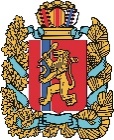 АГЕНТСТВО РАЗВИТИЯ МАЛОГО И СРЕДНЕГО ПРЕДПРИНИМАТЕЛЬСТВАКРАСНОЯРСКОГО КРАЯ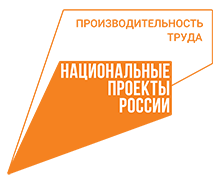 